Name of Journal: World Journal of GastroenterologyManuscript NO: 35566Manuscript Type: ORIGINAL ARTICLERetrospective StudyPrediction of hepatocellular carcinoma development by aminotransferase to platelet ratio index in primary biliary cholangitisCheung KS et al. APRI predicts HCC risk in PBC Ka-Shing Cheung, Wai-Kay Seto, James Fung, Lung-Yi Mak, Ching-Lung Lai, Man-Fung YuenKa-Shing Cheung, Wai-Kay Seto, James Fung, Lung-Yi Mak, Ching-Lung Lai, Man-Fung Yuen, Department of Medicine, The University of Hong Kong, Queen Mary Hospital, Hong Kong, ChinaWai-Kay Seto, James Fung, Ching-Lung Lai, Man-Fung Yuen, State Key Laboratory for Liver Research, The University of Hong Kong, Hong Kong, ChinaORCID number: Ka-Shing Cheung (0000-0002-4838-378X); Wai-Kay Seto (0000-0002-9012-313X); James Fung (0000-0002-1286-8902); Lung-Yi Mak (0000-0002-2266-3935); Ching-Lung Lai (0000-0002-5927-2436); Man-Fung Yuen (0000-0001-7985-7725).Author contributions: Cheung KS designed and performed the study, were involved in statistical analysis and interpretation of the data, and wrote the manuscript; Seto WK and Mak LY performed the study, statistical analysis and interpretation of the data; Fung J, Lai CL and Yuen MF revised and edited the manuscript. Institutional review board statement: This study was approved by The Institutional Review Board of The University of Hong Kong/Hospital Authority, Hong Kong West Cluster.Informed consent statement: The Institutional Review Board of The University of Hong Kong/Hospital Authority waived the need for written informed consent as there were no direct contact with eligible subjects and no additional blood taking.Conflict-of-interest statement: The authors have no conflicts of interest.Data sharing statement: No additional data are available.Open-Access: This article is an open-access article which was selected by an in-house editor and fully peer-reviewed by external reviewers. It is distributed in accordance with the Creative Commons Attribution Non Commercial (CC BY-NC 4.0) license, which permits others to distribute, remix, adapt, build upon this work non-commercially, and license their derivative works on different terms, provided the original work is properly cited and the use is non-commercial. See: http://creativecommons.org/licenses/by-nc/4.0/Manuscript source: Unsolicited manuscriptCorrespondence to: Man-Fung Yuen, Professor, Department of Medicine, The University of Hong Kong, Queen Mary Hospital, Pokfulam Road, Hong Kong, China. mfyuen@hkucc.hku.hkTelephone: +852-22553984       Fax: +852-28162863Received: July 28, 2017  Peer-review started: July 28, 2017First decision: August 30, 2017Revised: September 25, 2017 Accepted: September 29, 2017  Article in press:Published online:AbstractAIMTo investigate the usefulness of aspartate aminotransferase to platelet ratio index (APRI) in predicting hepatocellular carcinoma (HCC) risk in primary biliary cholangitis (PBC).MethodsWe identified PBC patients between 2000 and 2015 by searching the electronic medical database of a tertiary center. The hazard ratio (HR) of HCC with different risk factor were determined by Cox proportional hazards model. ResultsOne hundred and forty-four PBC patients were recruited. Patients were diagnosed at a median age of 57.8 years [interquartile range (IQR): 48.7-71.5 years), and 41 (28.5%) patients had cirrhosis at baseline. The median follow-up duration was 6.9 years (range: 1.0-26.3 years). Twelve patients developed HCC, with an incidence rate of 10.6 cases per 1000 patient-years. The overall 5-, 10- and 15-year cumulative incidences of HCC were 2.3% (95%CI: 0%-4.8%), 8.4% (95%CI: 1.8%-14.5%) and 21.6% (6.8%-34.1%), respectively. Older age (HR = 1.07), cirrhosis (HR = 4.38) and APRI-r1 (APRI at 1 year after treatment) > 0.54 (HR = 3.94) were independent factors for HCC development. APRI-r1, when combined with treatment response, further stratified HCC risk (log rank p < 0.05). The area under receiver operating curve of APRI-r1 in predicting HCC was 0.77 (95%CI: 0.64-0.88).ConclusionAPRI-r1 can be used to predict the development of HCC in PBC patients. Combination of APRI-r1 with treatment response can further stratify the HCC risk.Key words: Aspartate aminotransferase; platelet ratio index; Hepatocellular carcinoma; Primary biliary cholangitis; Ursodeoxycholic acid; Cirrhosis© The Author(s) 2017. Published by Baishideng Publishing Group Inc. All rights reserved.Core tip: Currently, no reliable predictive models exist for hepatocellular carcinoma (HCC) in primary biliary cholangitis (PBC). Our study showed that a higher aspartate aminotransferase to platelet ratio index (APRI) at 1 year after treatment (APRI-r1) was associated with a higher HCC risk. The performance of APRI-r1 in predicting HCC was satisfactory (area under receiver operating curve: 0.77). Combination of APRI-r1 with treatment response further stratified HCC risk. Owing to its simplicity, non-invasiveness and cost-effectiveness, APRI can be used as a marker to streamline the HCC surveillance protocol in PBC patients.Cheung KS, Seto WK, Fung J, Mak LY, Lai CL, Yuen mf. Prediction of hepatocellular carcinoma development by aminotransferase to platelet ratio index in primary biliary cholangitis. World J Gastroenterol 2017; In pressIntroductionPrimary biliary cholangitis (PBC) is an immune-mediated, chronic cholestatic liver disease due to the destruction of small-sized biliary ducts with progressive liver fibrosis[1]. The disease prevalence ranges from 19 to 402 per million[2] and 48 to 56 per million[3,4] in the western and Asian populations, respectively. If left untreated, patients will develop portal hypertension, cirrhosis and hepatocellular carcinoma (HCC) with resulting mortality[5].Ursodeoxycholic acid (UDCA) is recommended in all PBC patients to delay histologic progression, reduce cirrhotic complications, and improve the long-term survival[6-9]. Recently, suboptimal treatment response to UDCA is recognized to be a risk factor for HCC development[10]. Various biochemical response criteria have been developed and validated, which include the Rotterdam criteria[11], Paris I criteria[12], Paris II criteria[13], Barcelona criteria[7], and Toronto criteria[14].In addition, the HCC risk was significantly increased in patients with significant fibrosis and cirrhosis. Traditionally, liver biopsy is regarded as the gold standard diagnostic method, but it may not be desirable in daily clinical practice due to its associated invasiveness which may lead to various complications[15]. Aspartate aminotransferase (AST) to platelet ratio index (APRI) is a serum marker shown to be able to assess liver fibrosis and cirrhosis across a wide array of chronic hepatic diseases[16-22]. It has the advantage of being easily calculated from routine laboratory results. Studies suggested that it could predict HCC risk in chronic hepatitis B (CHB)[23] and C (CHC) infection[24] and had prognostic value in CHB patients who underwent surgery for early stage HCC[25]. Recently, APRI is also found to be a prognostic marker in PBC patients independent of UDCA response[26]. This is attributed to its ability to not only capture fibrosis/cirrhosis, but also to reflect other biologically significant pathways like hepatic necroinflammation or non-cirrhotic portal hypertension[26-28]. Both APRI at baseline and APRI at 1 year after treatment (APRI-r1) have been shown to predict adverse outcomes (liver transplantation and/or death) in PBC patients[26]. In addition, when combined with the treatment response criteria, APRI-r1 can further stratify the risk of adverse outcomes and improve the predictive performances[26,29]. However, whether APRI can predict HCC risk in PBC patients remains uncertain. We aimed to demonstrate the role of APRI, alone and in combination with treatment response, in predicting HCC development in PBC patients receiving UDCA. MATERIALS AND METHODSStudy subjectsPBC patients who followed up at the clinic of hepatology unit of Queen Mary Hospital (QMH), a tertiary referral center, between January 2000 and October 2015 were recruited. As all patients with PBC were prescribed with UDCA in QMH, we first identified patients receiving UDCA between 2000 and 2015 by searching the electronic medical database of QMH. Subsequently, we excluded non-PBC cases by reviewing the patient records, based on the criteria described in the subsequent section. Other exclusion criteria included non-Chinese ethnicity, cases with UDCA prescription for less than one year, overlap syndrome[30] and other coexisting hepatic diseases including CHB and CHC infection, steatohepatitis, alcoholic liver disease, and Wilson’s disease. Figure 1 illustrates patient recruitment process.Ethics approval was issued by the Institutional Review Board, The University of Hong Kong and West Cluster of Hospital Authority, Hong Kong.Diagnosis of PBCA diagnosis of PBC was made if two out of the three criteria were fulfilled: (1) cholestatic liver function pattern with raised alkaline phosphatase (ALP) ≥ 1.5 times the upper limit of normal (ULN); (2) presence of anti-mitochondrial antibody (AMA); and (3) liver biopsy showing the histology of  “nonsuppurative destructive cholangitis with destruction of interlobular biliary ducts”[5]. For liver biopsy cases, histologic staging was reported in accordance with Ludwig et al[31].The Paris II criteria were proposed by Corpechot et al[13] for predicting adverse events in PBC patients with early-stage disease. Early PBC can be defined either histologically (Ludwig’s stages I and II) or biochemically (normal levels of albumin and bilirubin).Diagnosis of adverse eventsPatients had regular follow-up every three to six months to monitor the platelet count, liver biochemistry, prothrombin time (PT) and alpha-fetoprotein (AFP) level. Patients were recommended for ultrasonography (USG) of the liver every six months for HCC[32].A diagnosis of HCC was made by histology and/or imaging features [i.e., arterial enhancement and venous wash-out on triphasic computed tomography (CT) scan or magnetic resonance imaging (MRI)].A diagnosis of cirrhosis was made by any one of the followings: (1) imaging (USG, CT or MRI) showing small liver with surface nodularity, or signs of portal hypertension including splenomegaly, ascites and varices); (2) a fibrosis score > 16.9 kPa on transient elastography[33]; and (3) clinical features including thrombocytopenia, prolonged prothrombin time, ascites, varices, hepatic encephalopathy and hepatorenal syndrome. APRI was calculated by the following formula proposed by Wai et al[16]: (AST value/ULN)/platelet count (109/L)]x100.Suboptimal treatment response to UDCAFor the initial analysis, we used the Rotterdam criteria (abnormal levels of bilirubin or albumin) to define suboptimal treatment response. This is because the Rotterdam criteria were shown to have better predictive performances than other treatment response criteria in predicting requirement for liver transplantation and death in Chinese PBC patients[34,35]. Analyses by using other treatment response criteria were also performed. Table 1 illustrates the description of other prognostic models[26]. Combination of APRI-r1 with treatment response could further stratify PBC patients into low-risk (APRI-r1 ≤ 0.54 with treatment response), intermediate-risk (APRI-r1 ≤ 0.54 with suboptimal treatment response, or APRI-r1 > 0.54 with treatment response) and high-risk (APRI-r1 > 0.54 with suboptimal treatment response) groups of developing adverse events in terms of liver transplantation or death. Statistical analysis Statistical analysis were performed using R version 3.2.3 (R Foundation for Statistical Computing) statistical software. We expressed continuous variables in terms of median and interquartile range (IQR). The correlation between continuous variables was assessed by Spearman’s bivariate correlation. We used Mann-Whitney U-test to assess the difference in continuous variables of two groups. We used 2 test or Fisher’s exact test for the comparison of categorical variables. The hazard ratio (HR) of HCC with different variables was derived from Cox proportional hazards model. Patients not meeting the clinical endpoint (HCC) were censored at latest follow-up or death. The follow-up duration was calculated from the date of diagnosis to the censored date. Missing data in the Cox model were handled by multiple imputation, wherein 50 complete datasets were constructed by imputing the missing values[36]. The development of HCC was analysed by Kaplan-Meier method, and statistical significance was determined by log-rank test. By plotting “sensitivity” against “1-specificity”, the receiver operating curve was generated. The performances of different models were expressed by area under receiver operating curve (AUROC =), with the 95% confidence interval (95%CI) being deduced from bootstrapping by sampling with replacement from the original dataset and repeating the process by 1000 times. A two-sided p-value of < 0.05 was used to define statistical significance. Results Characteristics of study patientsOne hundred and forty-four PBC patients were recruited, and 127 were female (88.2%). Table 2 shows the patient characteristics, laboratory and histology results. Patients were diagnosed at a median age of 57.8 years [interquartile range (IQR): 48.7 to 71.5 years]. The median follow-up duration was 6.9 years (range: 1.0 to 26.3 years), making a total of 1136 patient-years. Twelve patients developed HCC, with an incidence rate of 10.6 cases per 1000 patient-years. Ten patients underwent liver transplantations, and there were 40 deaths (21 were liver-related and 19 were non-liver-related). Cirrhosis was noted in 41 patients (28.5%) before treatment commencement, while the median APRI and APRI-r1 levels of the cohort were 1.00 (0.60 to 1.84) and 0.22 (0.13 to 0.43), respectively. A significantly higher proportion of patients who developed HCC had baseline cirrhosis compared with non-HCC group (66.7% vs 25.0%, p = 0.005). The HCC group also had a higher median APRI-r1 level (0.54 vs 0.20, p = 0.002), with a larger proportion having APRI-r1 > 0.54 (50.0% vs 16.7%, p = 0.013). The difference in median APRI levels between the two groups was of borderline significance (2.02 vs 0.97, p = 0.050), while no significant difference existed for the proportions of patients with APRI > 0.54 (90.0% vs 77.5%, p = 0.689). For other prognostic scores, the HCC group had a higher median Mayo risk score (5.1 vs 4.6, p = 0.022), while no significant differences existed for the Model for End-Stage Liver Diseases (MELD) or Child-Pugh (CP) scores between the two groups. Patients were prescribed with UDCA at a median dose of 750 mg. The number of patients who had suboptimal treatment response was as follows: 61 (42.4%; Rotterdam criteria), 52 (36.1%; Paris I criteria), 48 (33.3%; Barcelona criteria) and 50 (38.8%; Toronto criteria). None of our patients received fibric acid derivatives.Liver biopsies were performed in 62 patients. Out of the 52 patients with histology reports available, 21 were regarded as having early-stage PBC. If  the biochemical criteria were considered, 52 patients had early-stage disease. None of these patients developed HCC, and therefore analysis could not be performed using the Paris II criteria. Correlation between baseline APRI and other variablesAPRI had positive correlations with levels of AST (r = 0.86, p < 0.001), ALT (r = 0.68, p < 0.001), bilirubin (r = 0.43, p < 0.001), ALP (r = 0.31, p < 0.001) and gamma-glutamyl transferase (GGT) (r = 0.31, p < 0.001). It had negative correlations with platelet counts (r = -0.43, p < 0.001) and albumin levels (r = -0.27, p = 0.002). The correlation between APRI and PT was of borderline significance (r = 0.17, p = 0.052). For the correlations with other prognostic models, there were positive correlations between APRI and Mayo risk score (r = 0.32, p < 0.001) and CP score (r = 0.43, p < 0.001), but not for the MELD score (r = 0.12, p = 0.664). HCC risk factorsTable 3 shows the association between HCC development and various factors. On univariate analysis, significant factors for HCC development included older age, male sex, presence of cirrhosis, hypoalbuminemia and suboptimal treatment response (defined by the Rotterdam criteria). On multivariate analysis, only older age (HR = 1.07; 95%CI: 1.02-1.12), cirrhosis (HR = 4.38; 95%CI: 1.06–18.14) and APRI-r1 > 0.54 (HR = 3.94; 95%CI: 1.04–14.94) were independent risk factors (Table 4). Suboptimal treatment response was not a significant independent risk factor irrespective of which treatment response criteria were used. Patients were further stratified into low-, intermediate- and high-risk groups. High-risk patients (APRI-r1 > 0.54 with suboptimal biochemical response) had the highest risk of developing HCC, with consistent results for the Rotterdam, Paris I and Barcelona criteria, while the difference was of borderline significance using Toronto criteria (Table 5).HCC cumulative incidence The 5-, 10- and 15-year cumulative incidences of HCC were 2.3% (95%CI: 0% – 4.8%), 8.4% (95%CI: 1.8%-14.5%) and 21.6% (6.8%-34.1%), respectively (Figure 2a). Cumulative incidence of HCC was significantly higher for patients with APRI-r1 > 0.54 (log rank p = 0.002; Figure 2b). Among patients with APRI-r1 ≤ 0.54, the 5-, 10- and 15-year cumulative incidences of HCC were 2.5%(95%CI: 0%–3.0%), 6.7%(95%CI: 0%–13.1%) and 18.3% (95%CI: 0.4%-33.0%), respectively. Among patients with APRI > 0.54, the 5-, 10- and 15-year cumulative incidences of HCC development were 8.3% (95%CI: 0%–18.7%), 18.5% (95%CI: 0%–37.2%) and 49.0% (95%CI: 0%–75.2%).Cumulative incidence of HCC was significantly higher for patients who had suboptimal biochemical response by using the Rotterdam (log rank p = 0.003) and Paris I criteria (log rank p = 0.038). The difference was of borderline significance by using the Barcelona criteria (log rank p = 0.061), while there was no significant difference by using the Toronto criteria (log rank p = 0.370)(Figure 3a–d).Using the combination of APRI-r1 and biochemical response to define low-, intermediate- and high-risk groups further stratified HCC risk (all log rank p < 0.05), with the exception for the Toronto criteria (log rank p = 0.120)(Figure 4a-d). When APRI-r1 was combined with treatment response as defined by the Rotterdam criteria, the 5-, 10- and 15-year cumulative incidences of HCC were 0%, 4.3% (95%CI: 0%–10.0%) and 10.3% (95%CI: 0%–22.0%), respectively among the low-risk group. For the intermediate-risk group, the 5-year, 10- and 15-year cumulative incidences of HCC were 2.7% (95%CI: 0%–7.8%), 11.5% (95%CI: 0%–27.2%), and 33.7% (95%CI: 0%–63.5%), respectively. The high-risk group were at the highest risk, with the 5-, 10- and 15-year cumulative incidences of HCC being 10.2% (95%CI: 0%–22.7%), 21.4% (95%CI: 0%–41.9%) and 58.1% (95%CI: 0%–84.0%), respectively.Predictive performances of various prognostic modelsTable 6 shows the predictive performances of various prognostic models. APRI-r1 had the best performance in predicting HCC development (AUROC = 0.77, 95%CI: 0.64–0.88), although the 95%CI: overlapped with that of Mayo risk score (AUROC = 0.70, 95%CI: 0.54–0.84), cirrhosis (AUROC = 0.71, 95%CI: 0.56–0.86) and thrombocytopenia (< 150x109/L) (AUROC = 0.75, 95%CI: 0.58–0.90). APRI, MELD and CP scores, hyperbilirubinemia (>17 umol/L) did not have satisfactory performances, as the AUROCs were less than 0.70, with the 95%CI: crossing 0.50. The performances of various treatment response criteria were also unsatisfactory (all AUROCs less than 0.70), with the Rotterdam and Paris I criteria showing comparable AUROCs (around 0.68), while the 95%CI: of the AUROCs of the Barcelona and Toronto criteria crossed 0.50. The Rotterdam criteria has the highest sensitivity and negative predictive value. DiscussionIn the current study, a total of 144 Chinese PBC patients with UDCA use were recruited. A study with the same cohort of patients assessed by different prognostic models for prediction of long-term transplant-free survival was recently published[34]. Our patients were diagnosed at a slightly older age than that reported in the West (median: 57.8 vs 54.5 years)[37]. The female preponderance (88% of our cohort) and the treatment response (33%-42%) were consistent with those reported in the West[5,12]. APRI is widely used in the assessment of fibrosis/cirrhosis in various kinds of hepatic diseases (CHB and CHC infection, alcoholic liver disease and non-alcoholic fatty liver disease)[16-22]. A recent study proposed that APRI could be used to predict adverse outcomes in PBC patients[26]. However, its potential role in HCC prediction in PBC patients is still not clear. A meta-analysis reports an 18.8-fold increase of HCC risk in PBC patients compared with the general population[38], but it suggests that HCC may not be as common in PBC patients compared with other liver diseases[39]. Therefore, a non-invasive test that is simple and cost-effective will be of significant clinical importance in the management of PBC patients. Our study showed that APRI correlated with adverse liver function (in terms of both laboratory parameters and also traditional PBC prognostic models – Mayo risk score and CP score). In addition, a higher APRI-r1 level was associated with a higher HCC risk. Although being regarded as a fibrosis/cirrhosis marker, APRI-r1 retained the association with HCC development despite the inclusion of cirrhosis into the multivariate analysis (adjusted HR = 3.94). This is probably because APRI has an additional role of reflecting other pathological pathways including liver inflammation and non-cirrhotic portal hypertension[26-28].Suboptimal treatment response was not an independent risk factor, in contrary to that reported by Trivedi et al[10]. There are a few possible reasons to account for this. First, as disease stage is known to affect the treatment response[11,12], the effect of treatment response on HCC risk would be attenuated by including APRI and cirrhosis into the multivariate analysis. Second, our study might not be adequately powered to detect this effect given the limited number of events. However, by combining both factors (APRI-r1 and treatment response), the HCC risk of individuals could be further stratified into low-risk, intermediate-risk and high-risk. Hyperbilirubinemia was recognized to be a risk factor for liver transplantation and death in PBC patients in previous studies[37,40,41], but was not a significant independent risk factor for HCC development in the current study. This is likely related to the fact that hyperbilirubinemia in patients with PBC can also be due to cholestasis, while APRI is more specifically related to fibrosis/cirrhosis. Our study also determined the predictive performances of APRI and APIR-r1 in addition to the traditional prognostic models and treatment response criteria. We showed that APRI-r1 had a satisfactory performance, with an AUROC of 0.77. It appears that APRI-r1 outperformed other prognostic models, although the result should be interpreted with caution as there were overlapping of the 95%CIs of some models (e.g., Mayo risk score) due to the relatively small sample size of our cohort. Cases were identified by searching the electronic database system of the hospital with subsequent review of the clinical records. This ensures the accurate and complete capture of all PBC cases. Another noticeable strength of the study is the long follow-up duration (up to 26 years), since a long lag time is usually required from PBC diagnosis to HCC development. Another strength is the inclusion of a homogenous group of Chinese patients and exclusion of concomitant liver diseases, which removed the confounding factors of ethnicity and hepatitis due to other liver diseases.A few limitations are present in the current study. First, a relatively small sample size may render the study underpowered to confirm a significant association of some factors with HCC development (e.g., smoking and alcohol), although previous study also failed to show an association with these factors[42]. Second, since this study was carried out in a tertiary center, selection bias may account for the higher HCC incidence rate in our cohort (10.6 cases per 1000 person-years). On the contrary, the study by Trivedi et al, which was a multi-center study involving 4565 patients, reported an incidence rate of only 3.4 cases per 1000 person-years[10]. Third, our study recruited only Asian subjects, and therefore the applicability of this finding to other ethnicities remains to be investigated. Fourth, as this is only a single-center study with a relatively small sample size, validation by studies from other centers are necessary. Lastly, while APRI was shown to be of both predictive and prognostic values in chronic viral hepatitis patients[23-25], studies on the usefulness of this marker in other chronic liver diseases are still lacking. Consistent findings are expected to be as fibrosis/cirrhosis is the major risk factor for HCC development, although further studies on other chronic liver diseases are warranted. In conclusion, our study confirmed the usefulness of APRI-r1 in predicting HCC development in PBC patients receiving UDCA. The combination of APRI-r1 with treatment response allowed further stratification of HCC risk. Owing to its non-invasiveness and cost-effectiveness, APRI can be used as a marker to streamline the HCC surveillance protocol in PBC patients. ARTICLE HIGHLIGHTSResearch backgroundNo reliable predictive models exist for hepatocellular carcinoma (HCC) in primary biliary cholangitis (PBC). AST to platelet ratio index (APRI) not only captures fibrosis/cirrhosis, but also reflects other biologically significant pathways like hepatic necroinflammation or non-cirrhotic portal hypertension. The usefulness of APRI in predicting HCC in PBC remains unknown. Research motivationA predictive marker for HCC development in PBC patients will help disease prognostication and streamline the follow-up and HCC surveillance strategy. Research objectivesTo investigate the usefulness of APRI in predicting HCC in PBC. Research methodsThe authors recruited all PBC patients who had follow-up in the Hepatology Clinic of Queen Mary Hospital (QMH) between January 2000 and October 2015. Patients were followed up every three to six months with regular monitoring of platelet count, liver biochemistry, prothrombin time (PT) and alpha-fetoprotein (AFP) level. In the analysis of the risk factors for adverse events, suboptimal response to UDCA was identified by using various treatment response criteria. APRI-r1 in combination with treatment response criteria enables further stratification of PBC patients into low-risk (biochemical response with APRI-r1 ≤ 0.54), intermediate-risk (suboptimal biochemical response with APRI-r1 ≤ 0.54, or biochemical response with APRI-r1 > 0.54) and high-risk (suboptimal biochemical response with APRI-r1 > 0.54) groups of developing adverse outcomes in terms of liver transplantation or death. Cox proportional hazards model was used to determine the hazard ratio (HR =) of HCC with different variables. Kaplan-Meier method was used to analyze the development of HCC. The performances of various prognostic models were expressed in terms of AUROC (area under receiver operating curve). Research resultsA total of 144 patients were identified. The median age at diagnosis was 57.8 years (interquartile range [IQR]: 48.7-71.5 years), and 41 (28.5%) had baseline cirrhosis. The median follow-up duration was 6.9 years (range: 1.0-26.3 years), with a total of 1,136 patient-years. Twelve patients developed HCC, with an incidence rate of 10.6 cases per 1,000 patient-years. The overall 5-year, 10-year and 15-year probabilities of HCC development were 2.3% (95%CI: 0%-4.8%), 8.4% (95%CI: 1.8%-14.5%) and 21.6% (6.8%-34.1%), respectively. Independent risk factors for HCC development were older age (HR = 1.07), cirrhosis (HR = 4.38) and APRI-r1 (APRI at 1 year after treatment) > 0.54 (HR = 3.94). APRI-r1 in combination with treatment response further stratified the risk of HCC development (log rank p < 0.05). The area under receiver operating curve of APRI-r1 in predicting HCC was 0.77 (95%CI: 0.64-0.88). Research conclusionsAPRI-r1 can be used as a predictive marker for HCC development in PBC patients. Combination of APRI-r1 with treatment response can further stratify the HCC risk.Research perspectivesOur study confirmed the usefulness of APRI-r1 in predicting HCC development in PBC patients receiving UDCA. The combination of APRI-r1 with treatment response allowed further stratification of HCC risk. Owing to its non-invasiveness and cost-effectiveness, APRI can be used as a marker to streamline the HCC surveillance protocol in PBC patients. Future multi-center studies with larger sample size are warranted to confirm our findings.   References1 Carey EJ, Ali AH, Lindor KD. Primary biliary cirrhosis. Lancet 2015; 386: 1565-1575 [PMID: 26364546 DOI: 10.1016/s0140-6736(15)00154-3]2 Boonstra K, Beuers U, Ponsioen CY. Epidemiology of primary sclerosing cholangitis and primary biliary cirrhosis: a systematic review. J Hepatol 2012; 56: 1181-1188 [PMID: 22245904 DOI: 10.1016/j.jhep.2011.10.025]3 Kim KA, Ki M, Choi HY, Kim BH, Jang ES, Jeong SH. Population-based epidemiology of primary biliary cirrhosis in South Korea. Aliment Pharmacol Ther 2016; 43: 154-162 [PMID: 26526639 DOI: 10.1111/apt.13448]4 Cheung KS, Seto WK, Fung J, Lai CL, Yuen MF. Epidemiology and Natural History of Primary Biliary Cholangitis in the Chinese: A Territory-Based Study in Hong Kong between 2000 and 2015. Clin Transl Gastroenterol 2017; 8: e116 [PMID: 28858291 DOI: 10.1038/ctg.2017.43]5 Lindor KD, Gershwin ME, Poupon R, Kaplan M, Bergasa NV, Heathcote EJ; American Association for Study of Liver Diseases. Primary biliary cirrhosis. Hepatology 2009; 50: 291-308 [PMID: 19554543 DOI: 10.1002/hep.22906]6 Heathcote EJ, Cauch-Dudek K, Walker V, Bailey RJ, Blendis LM, Ghent CN, Michieletti P, Minuk GY, Pappas SC, Scully LJ. The Canadian Multicenter Double-blind Randomized Controlled Trial of ursodeoxycholic acid in primary biliary cirrhosis. Hepatology 1994; 19: 1149-1156 [PMID: 8175136]7 Parés A, Caballería L, Rodés J. Excellent long-term survival in patients with primary biliary cirrhosis and biochemical response to ursodeoxycholic Acid. Gastroenterology 2006; 130: 715-720 [PMID: 16530513 DOI: 10.1053/j.gastro.2005.12.029]8 Poupon RE, Lindor KD, Cauch-Dudek K, Dickson ER, Poupon R, Heathcote EJ. Combined analysis of randomized controlled trials of ursodeoxycholic acid in primary biliary cirrhosis. Gastroenterology 1997; 113: 884-890 [PMID: 9287980]9 Lee J, Belanger A, Doucette JT, Stanca C, Friedman S, Bach N. Transplantation trends in primary biliary cirrhosis. Clin Gastroenterol Hepatol 2007; 5: 1313-1315 [PMID: 17900996 DOI: 10.1016/j.cgh.2007.07.015]10 Trivedi PJ, Lammers WJ, van Buuren HR, Parés A, Floreani A, Janssen HL, Invernizzi P, Battezzati PM, Ponsioen CY, Corpechot C, Poupon R, Mayo MJ, Burroughs AK, Nevens F, Mason AL, Kowdley KV, Lleo A, Caballeria L, Lindor KD, Hansen BE, Hirschfield GM; Global PBC Study Group. Stratification of hepatocellular carcinoma risk in primary biliary cirrhosis: a multicentre international study. Gut 2016; 65: 321-329 [PMID: 25567117 DOI: 10.1136/gutjnl-2014-308351]11 Kuiper EM, Hansen BE, de Vries RA, den Ouden-Muller JW, van Ditzhuijsen TJ, Haagsma EB, Houben MH, Witteman BJ, van Erpecum KJ, van Buuren HR; Dutch PBC Study Group. Improved prognosis of patients with primary biliary cirrhosis that have a biochemical response to ursodeoxycholic acid. Gastroenterology 2009; 136: 1281-1287 [PMID: 19208346 DOI: 10.1053/j.gastro.2009.01.003]12 Corpechot C, Abenavoli L, Rabahi N, Chrétien Y, Andréani T, Johanet C, Chazouillères O, Poupon R. Biochemical response to ursodeoxycholic acid and long-term prognosis in primary biliary cirrhosis. Hepatology 2008; 48: 871-877 [PMID: 18752324 DOI: 10.1002/hep.22428]13 Corpechot C, Chazouillères O, Poupon R. Early primary biliary cirrhosis: biochemical response to treatment and prediction of long-term outcome. J Hepatol 2011; 55: 1361-1367 [PMID: 21703194 DOI: 10.1016/j.jhep.2011.02.031]14 Kumagi T, Guindi M, Fischer SE, Arenovich T, Abdalian R, Coltescu C, Heathcote EJ, Hirschfield GM. Baseline ductopenia and treatment response predict long-term histological progression in primary biliary cirrhosis. Am J Gastroenterol 2010; 105: 2186-2194 [PMID: 20502446 DOI: 10.1038/ajg.2010.216]15 Rockey DC, Caldwell SH, Goodman ZD, Nelson RC, Smith AD; American Association for the Study of Liver Diseases. Liver biopsy. Hepatology 2009; 49: 1017-1044 [PMID: 19243014 DOI: 10.1002/hep.22742]16 Wai CT, Greenson JK, Fontana RJ, Kalbfleisch JD, Marrero JA, Conjeevaram HS, Lok AS. A simple noninvasive index can predict both significant fibrosis and cirrhosis in patients with chronic hepatitis C. Hepatology 2003; 38: 518-526 [PMID: 12883497 DOI: 10.1053/jhep.2003.50346]17 Shaheen AA, Myers RP. Diagnostic accuracy of the aspartate aminotransferase-to-platelet ratio index for the prediction of hepatitis C-related fibrosis: a systematic review. Hepatology 2007; 46: 912-921 [PMID: 17705266 DOI: 10.1002/hep.21835]18 Shin WG, Park SH, Jang MK, Hahn TH, Kim JB, Lee MS, Kim DJ, Jun SY, Park CK. Aspartate aminotransferase to platelet ratio index (APRI) can predict liver fibrosis in chronic hepatitis B. Dig Liver Dis 2008; 40: 267-274 [PMID: 18055281 DOI: 10.1016/j.dld.2007.10.011]19 Lin ZH, Xin YN, Dong QJ, Wang Q, Jiang XJ, Zhan SH, Sun Y, Xuan SY. Performance of the aspartate aminotransferase-to-platelet ratio index for the staging of hepatitis C-related fibrosis: an updated meta-analysis. Hepatology 2011; 53: 726-736 [PMID: 21319189 DOI: 10.1002/hep.24105]20 Angulo P, Bugianesi E, Bjornsson ES, Charatcharoenwitthaya P, Mills PR, Barrera F, Haflidadottir S, Day CP, George J. Simple noninvasive systems predict long-term outcomes of patients with nonalcoholic fatty liver disease. Gastroenterology 2013; 145: 782-9.e4 [PMID: 23860502 DOI: 10.1053/j.gastro.2013.06.057]21 Yu ML, Lin SM, Lee CM, Dai CY, Chang WY, Chen SC, Lee LP, Lin ZY, Hsieh MY, Wang LY, Chuang WL, Liaw YF. A simple noninvasive index for predicting long-term outcome of chronic hepatitis C after interferon-based therapy. Hepatology 2006; 44: 1086-1097 [PMID: 17058238 DOI: 10.1002/hep.21363]22 Lieber CS, Weiss DG, Morgan TR, Paronetto F. Aspartate aminotransferase to platelet ratio index in patients with alcoholic liver fibrosis. Am J Gastroenterol 2006; 101: 1500-1508 [PMID: 16863553 DOI: 10.1111/j.1572-0241.2006.00610.x]23 Hann HW, Wan S, Lai Y, Hann RS, Myers RE, Patel F, Zhang K, Ye Z, Wang C, Yang H. Aspartate aminotransferase to platelet ratio index as a prospective predictor of hepatocellular carcinoma risk in patients with chronic hepatitis B virus infection. J Gastroenterol Hepatol 2015; 30: 131-138 [PMID: 24995497 DOI: 10.1111/jgh.12664]24 Ji F, Zhou R, Wang W, Bai D, He C, Cai Z, Shen Y, Wang S, Deng H, Li Z. High Post-treatment α-Fetoprotein Levels and Aspartate Aminotransferase-to-Platelet Ratio Index Predict Hepatocellular Carcinoma in Hepatitis C Virus Decompensated Cirrhotic Patients with Sustained Virological Response After Antiviral Therapy. J Interferon Cytokine Res 2017; 37: 362-368 [PMID: 28731786 DOI: 10.1089/jir.2017.0040]25 Hung HH, Su CW, Lai CR, Chau GY, Chan CC, Huang YH, Huo TI, Lee PC, Kao WY, Lee SD, Wu JC. Fibrosis and AST to platelet ratio index predict post-operative prognosis for solitary small hepatitis B-related hepatocellular carcinoma. Hepatol Int 2010; 4: 691-699 [PMID: 21286339 DOI: 10.1007/s12072-010-9213-3]26 Trivedi PJ, Bruns T, Cheung A, Li KK, Kittler C, Kumagi T, Shah H, Corbett C, Al-Harthy N, Acarsu U, Coltescu C, Tripathi D, Stallmach A, Neuberger J, Janssen HL, Hirschfield GM. Optimising risk stratification in primary biliary cirrhosis: AST/platelet ratio index predicts outcome independent of ursodeoxycholic acid response. J Hepatol 2014; 60: 1249-1258 [PMID: 24548531 DOI: 10.1016/j.jhep.2014.01.029]27 Patanwala I, McMeekin P, Walters R, Mells G, Alexander G, Newton J, Shah H, Coltescu C, Hirschfield GM, Hudson M, Jones D. A validated clinical tool for the prediction of varices in PBC: the Newcastle Varices in PBC Score. J Hepatol 2013; 59: 327-335 [PMID: 23608623 DOI: 10.1016/j.jhep.2013.04.010]28 Huet PM, Vincent C, Deslaurier J, Coté J, Matsutami S, Boileau R, Huet-van Kerckvoorde J. Portal hypertension and primary biliary cirrhosis: effect of long-term ursodeoxycholic acid treatment. Gastroenterology 2008; 135: 1552-1560 [PMID: 18722374 DOI: 10.1053/j.gastro.2008.07.019]29 Trivedi PJ, Corpechot C, Pares A, Hirschfield GM. Risk stratification in autoimmune cholestatic liver diseases: Opportunities for clinicians and trialists. Hepatology 2016; 63: 644-659 [PMID: 26290473 DOI: 10.1002/hep.28128]30 Chazouillères O, Wendum D, Serfaty L, Montembault S, Rosmorduc O, Poupon R. Primary biliary cirrhosis-autoimmune hepatitis overlap syndrome: clinical features and response to therapy. Hepatology 1998; 28: 296-301 [PMID: 9695990 DOI: 10.1002/hep.510280203]31 Ludwig J, Dickson ER, McDonald GS. Staging of chronic nonsuppurative destructive cholangitis (syndrome of primary biliary cirrhosis). Virchows Arch A Pathol Anat Histol 1978; 379: 103-112 [PMID: 150690]32 Bruix J, Sherman M; American Association for the Study of Liver Diseases. Management of hepatocellular carcinoma: an update. Hepatology 2011; 53: 1020-1022 [PMID: 21374666 DOI: 10.1002/hep.24199]33 Corpechot C, Carrat F, Poujol-Robert A, Gaouar F, Wendum D, Chazouillères O, Poupon R. Noninvasive elastography-based assessment of liver fibrosis progression and prognosis in primary biliary cirrhosis. Hepatology 2012; 56: 198-208 [PMID: 22271046 DOI: 10.1002/hep.25599]34 Cheung KS, Seto WK, Fung J, Lai CL, Yuen MF. Prognostic Factors for Transplant-Free Survival and Validation of Prognostic Models in Chinese Patients with Primary Biliary Cholangitis Receiving Ursodeoxycholic Acid. Clin Transl Gastroenterol 2017; 8: e100 [PMID: 28640288 DOI: 10.1038/ctg.2017.23]35 Yang F, Yang Y, Wang Q, Wang Z, Miao Q, Xiao X, Wei Y, Bian Z, Sheng L, Chen X, Qiu D, Fang J, Tang R, Gershwin ME, Ma X. The risk predictive values of UK-PBC and GLOBE scoring system in Chinese patients with primary biliary cholangitis: the additional effect of anti-gp210. Aliment Pharmacol Ther 2017; 45: 733-743 [PMID: 28083929 DOI: 10.1111/apt.13927]36 White IR, Royston P. Imputing missing covariate values for the Cox model. Stat Med 2009; 28: 1982-1998 [PMID: 19452569 DOI: 10.1002/sim.3618]37 Lammers WJ, van Buuren HR, Hirschfield GM, Janssen HL, Invernizzi P, Mason AL, Ponsioen CY, Floreani A, Corpechot C, Mayo MJ, Battezzati PM, Parés A, Nevens F, Burroughs AK, Kowdley KV, Trivedi PJ, Kumagi T, Cheung A, Lleo A, Imam MH, Boonstra K, Cazzagon N, Franceschet I, Poupon R, Caballeria L, Pieri G, Kanwar PS, Lindor KD, Hansen BE; Global PBC Study Group. Levels of alkaline phosphatase and bilirubin are surrogate end points of outcomes of patients with primary biliary cirrhosis: an international follow-up study. Gastroenterology 2014; 147: 1338-49.e5; quiz e15 [PMID: 25160979 DOI: 10.1053/j.gastro.2014.08.029]38 Liang Y, Yang Z, Zhong R. Primary biliary cirrhosis and cancer risk: a systematic review and meta-analysis. Hepatology 2012; 56: 1409-1417 [PMID: 22504852 DOI: 10.1002/hep.25788]39 Shibuya A, Tanaka K, Miyakawa H, Shibata M, Takatori M, Sekiyama K, Hashimoto N, Amaki S, Komatsu T, Morizane T. Hepatocellular carcinoma and survival in patients with primary biliary cirrhosis. Hepatology 2002; 35: 1172-1178 [PMID: 11981767 DOI: 10.1053/jhep.2002.33157]40 Carbone M, Sharp SJ, Flack S, Paximadas D, Spiess K, Adgey C, Griffiths L, Lim R, Trembling P, Williamson K, Wareham NJ, Aldersley M, Bathgate A, Burroughs AK, Heneghan MA, Neuberger JM, Thorburn D, Hirschfield GM, Cordell HJ, Alexander GJ, Jones DE, Sandford RN, Mells GF; UK-PBC Consortium. The UK-PBC risk scores: Derivation and validation of a scoring system for long-term prediction of end-stage liver disease in primary biliary cholangitis. Hepatology 2016; 63: 930-950 [PMID: 26223498 DOI: 10.1002/hep.28017]41 Lammers WJ, Hirschfield GM, Corpechot C, Nevens F, Lindor KD, Janssen HL, Floreani A, Ponsioen CY, Mayo MJ, Invernizzi P, Battezzati PM, Parés A, Burroughs AK, Mason AL, Kowdley KV, Kumagi T, Harms MH, Trivedi PJ, Poupon R, Cheung A, Lleo A, Caballeria L, Hansen BE, van Buuren HR; Global PBC Study Group. Development and Validation of a Scoring System to Predict Outcomes of Patients With Primary Biliary Cirrhosis Receiving Ursodeoxycholic Acid Therapy. Gastroenterology 2015; 149: 1804-1812.e4 [PMID: 26261009 DOI: 10.1053/j.gastro.2015.07.061]42 Cavazza A, Caballería L, Floreani A, Farinati F, Bruguera M, Caroli D, Parés A. Incidence, risk factors, and survival of hepatocellular carcinoma in primary biliary cirrhosis: comparative analysis from two centers. Hepatology 2009; 50: 1162-1168 [PMID: 19585656 DOI: 10.1002/hep.23095]P-Reviewer: Abu El Eneen Khattab MA, Bilir C, Cao GW, Kreisel W, Tomizawa M S-Editor: Ma YJ L-Editor:   E-Editor:Specialty type: Gastroenterology and hepatologyCountry of origin: ChinaPeer-review report classificationGrade A (Excellent): 0Grade B (Very good): B, B, BGrade C (Good): C, CGrade D (Fair): 0Grade E (Poor): 0Table 1 Descriptions of prognostic risk models for primary biliary cholangitisPBC: Primary biliary cholangitis; ALP: Alkaline phosphatase; ULN: Upper limit of normal; APRI: AST to platelet ratio index; APRI-r1: APRI at 1-year; AST: Aspartate aminotransferase; ALT: Alanine aminotransferase.Table 2 Baseline characteristics of the study cohort [n = 144, n (%)]1missing data: smoking (7), alcohol (3), platelet (10), creatinine (1), albumin (2), bilirubin (2), ALT (2), AST (6), GGT (2), globulin (6), IgM (20), Mayo risk score (2), CP score (2), APRI (14), APRI-r1 (6); 262 patients had liver biopsies done with reports available for review in 52. All continuous variables expressed in median (interquartile range). p values < 0.05 are highlighted in bold. ALP: alkaline phosphatase; ALT: alanine aminotransferase; AST: aspartate aminotransferase; GGT: gamma-glutamyl transferase; PT: prothrombin time; AMA: anti-mitochondrial antibody; IgM: immunoglobulin M; MELD: Model for End-Stage Liver Diseases; CP score: Child-Pugh score; APRI: AST/platelet ratio index; APRI-r1: APRI at 1 year after treatment.Table 3 HRs and 95%CIs for the association between hepatocellular carcinoma development and different variables1In the multivariate analyses, albumin was not included as this variable was already included in the Rotterdam criteria. p values < 0.05 are highlighted in bold. APRI: AST to platelet ratio index; APRI-r1: APRI at 1 year after treatment; ALP: Alkaline phosphatase; ALT: Alanine aminotransferase; AST: Aspartate aminotransferase; GGT: Gamma-glutamyl transferase; PT: Prothrombin time; AMA: Anti-mitochondrial antibody; IgM: Immunoglobulin M.Table 4 Adjusted HRs and 95%CIs for the association between hepatocellular carcinoma development and different variables The adjusted HR for suboptimal response was derived by multivariate analysis with other significant variables in Table 3 (age, male sex, cirrhosis and albumin) included. Separate multivariate analysis was performed for each criteria in defining suboptimal response. In the multivariate analyses, albumin was not included for the Rotterdam criteria. p-values < 0.05 are highlighted in bold. APRI-r1: AST/platelet ratio index at 1-year.Table 5 Prediction of hepatocellular carcinoma development by APRI-r1 in combination with suboptimal treatment response 1The adjusted HR for suboptimal response was derived by multivariate analysis with other significant variables in Table 3 (age, male sex, cirrhosis and albumin) included. Separate multivariate analysis was performed for each criteria in defining suboptimal response. In the multivariate analyses, albumin was not included for the Rotterdam criteria, as this variable was already included in the criteria. p-values < 0.05 are highlighted in bold. APRI-r1: AST/platelet ratio index at 1-year.Table 6 Predictive performances of prognostic models for hepatocellular carcinoma development APRI: AST to platelet ratio index at baseline; APRI-r1: APRI at 1-year; AUROC: Area under receiver operating curve; PPV: Positive predictive value; NPV: Negative predictive value; MELD: Model for End-Stage Liver Diseases; CP score: Child-Pugh score.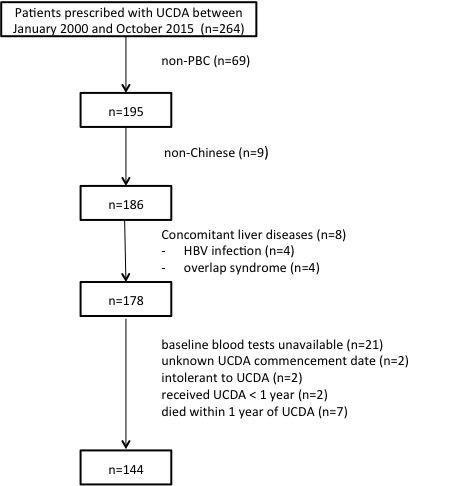 Figure 1 Flowchart illustrating case search and identification. UDCA: ursodeoxycholic acid; PBC: primary biliary cholangitis; HBV: hepatitis B virus.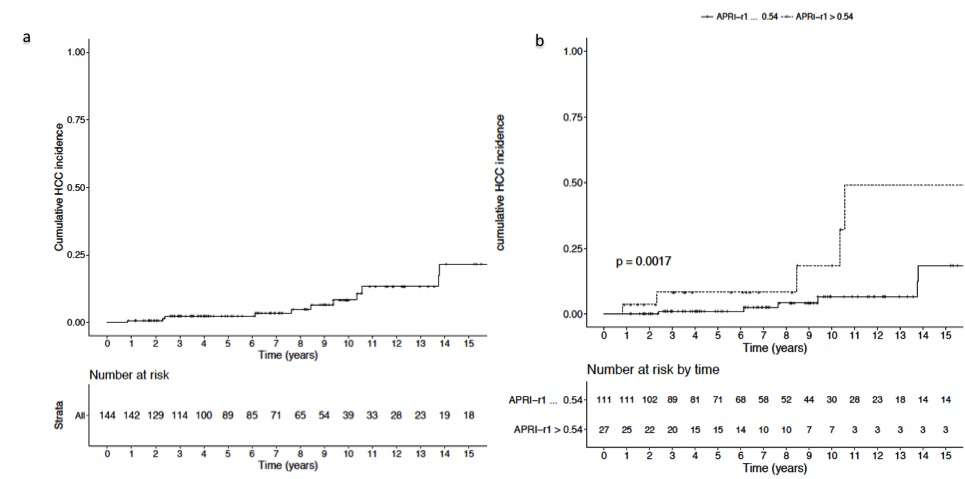 Figure 2 Cumulative hepatocellular carcinoma incidence. A: whole cohort; b: stratified by APRI-r1. APRI-r1: AST/platelet ratio index at 1-year.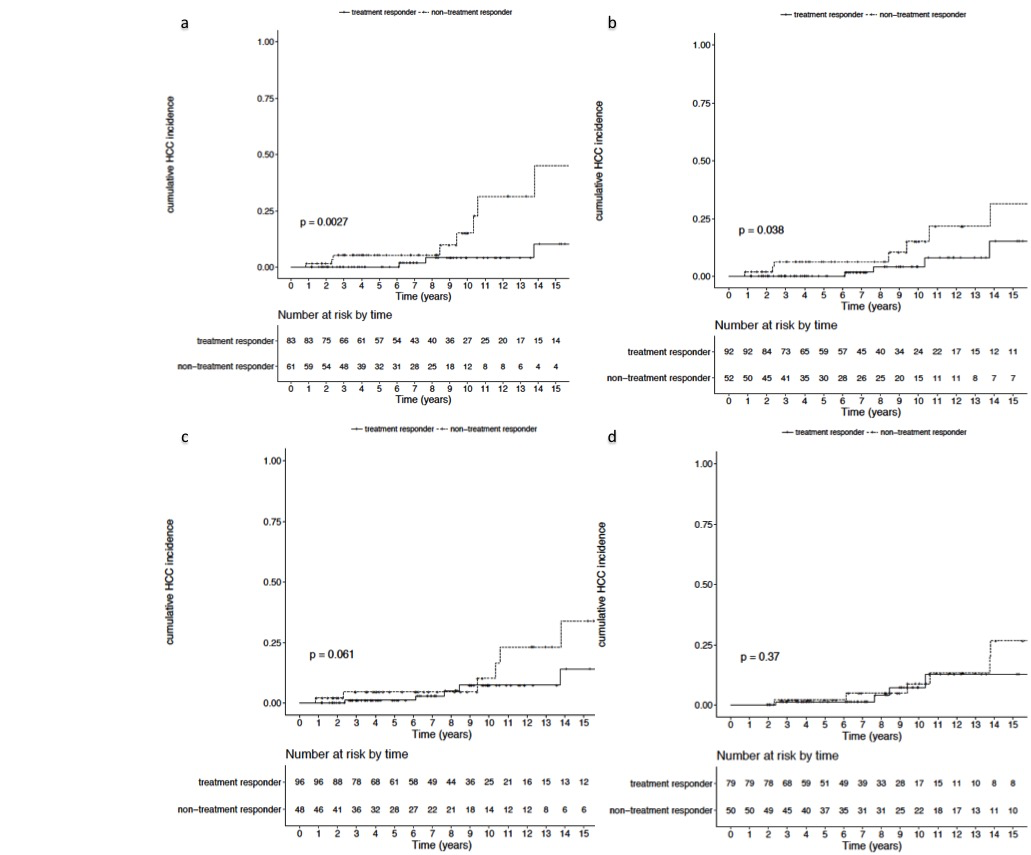 Figure 3 Cumulative hepatocellular carcinoma incidence stratified by treatment response. a: Rotterdam criteria; b: Paris I criteria; c: Barcelona criteria; d: Toronto criteria.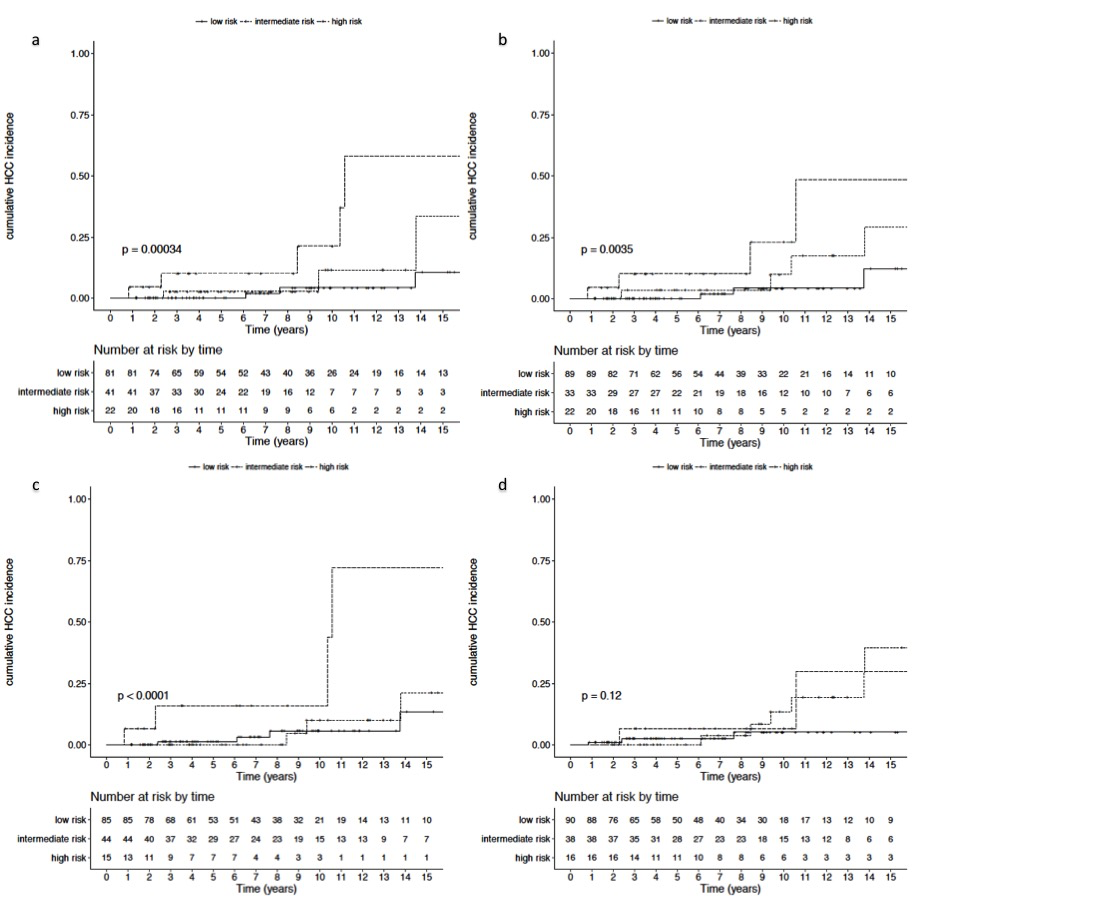 Figure 4 Kaplan-Meier survival plot stratified by APRI-r1 and treatment response. a: Rotterdam criteria; b: Paris I criteria; c: Barcelona criteria; d: Toronto criteria. APRI-r1: AST/platelet ratio index at 1-year; low-risk (biochemical response with APRI-r1 ≤ 0.54), intermediate risk (suboptimal biochemical response with APRI-r1 ≤ 0.54, or biochemical response with APRI-r1 > 0.54) and high risk (suboptimal biochemical response with APRI-r1 > 0.54).1	Carey EJ, Ali AH, Lindor KD. Primary biliary cirrhosis. Lancet 2015; 386(10003): 1565-1575 [PMID: 26364546 DOI: 10.1016/s0140-6736(15)00154-3]2	Boonstra K, Beuers U, Ponsioen CY. Epidemiology of primary sclerosing cholangitis and primary biliary cirrhosis: a systematic review. Journal of hepatology 2012; 56(5): 1181-1188 [PMID: 22245904 DOI: 10.1016/j.jhep.2011.10.025]3	Kim KA, Ki M, Choi HY, Kim BH, Jang ES, Jeong SH. Population-based epidemiology of primary biliary cirrhosis in South Korea. Alimentary pharmacology & therapeutics 2016; 43(1): 154-162 [PMID: 26526639 DOI: 10.1111/apt.13448]4	Cheung KS, Seto WK, Fung J, Lai CL, Yuen MF. Epidemiology and Natural History of Primary Biliary Cholangitis in the Chinese: A Territory-Based Study in Hong Kong between 2000 and 2015. Clinical and translational gastroenterology 2017; 8(8): e116 [PMID: 28858291 DOI: 10.1038/ctg.2017.43]5	Lindor KD, Gershwin ME, Poupon R, Kaplan M, Bergasa NV, Heathcote EJ. Primary biliary cirrhosis. Hepatology (Baltimore, Md) 2009; 50(1): 291-308 [PMID: 19554543 DOI: 10.1002/hep.22906]6	Heathcote EJ, Cauch-Dudek K, Walker V, Bailey RJ, Blendis LM, Ghent CN, Michieletti P, Minuk GY, Pappas SC, Scully LJ, et al. The Canadian Multicenter Double-blind Randomized Controlled Trial of ursodeoxycholic acid in primary biliary cirrhosis. Hepatology (Baltimore, Md) 1994; 19(5): 1149-1156 [PMID: 8175136]7	Pares A, Caballeria L, Rodes J. Excellent long-term survival in patients with primary biliary cirrhosis and biochemical response to ursodeoxycholic Acid. Gastroenterology 2006; 130(3): 715-720 [PMID: 16530513 DOI: 10.1053/j.gastro.2005.12.029]8	Poupon RE, Lindor KD, Cauch-Dudek K, Dickson ER, Poupon R, Heathcote EJ. Combined analysis of randomized controlled trials of ursodeoxycholic acid in primary biliary cirrhosis. Gastroenterology 1997; 113(3): 884-890 [PMID: 9287980]9	Lee J, Belanger A, Doucette JT, Stanca C, Friedman S, Bach N. Transplantation trends in primary biliary cirrhosis. Clinical gastroenterology and hepatology : the official clinical practice journal of the American Gastroenterological Association 2007; 5(11): 1313-1315 [PMID: 17900996 DOI: 10.1016/j.cgh.2007.07.015]10	Trivedi PJ, Lammers WJ, van Buuren HR, Pares A, Floreani A, Janssen HL, Invernizzi P, Battezzati PM, Ponsioen CY, Corpechot C, Poupon R, Mayo MJ, Burroughs AK, Nevens F, Mason AL, Kowdley KV, Lleo A, Caballeria L, Lindor KD, Hansen BE, Hirschfield GM. Stratification of hepatocellular carcinoma risk in primary biliary cirrhosis: a multicentre international study. Gut 2016; 65(2): 321-329 [PMID: 25567117 DOI: 10.1136/gutjnl-2014-308351]11	Kuiper EM, Hansen BE, de Vries RA, den Ouden-Muller JW, van Ditzhuijsen TJ, Haagsma EB, Houben MH, Witteman BJ, van Erpecum KJ, van Buuren HR. Improved prognosis of patients with primary biliary cirrhosis that have a biochemical response to ursodeoxycholic acid. Gastroenterology 2009; 136(4): 1281-1287 [PMID: 19208346 DOI: 10.1053/j.gastro.2009.01.003]12	Corpechot C, Abenavoli L, Rabahi N, Chretien Y, Andreani T, Johanet C, Chazouilleres O, Poupon R. Biochemical response to ursodeoxycholic acid and long-term prognosis in primary biliary cirrhosis. Hepatology (Baltimore, Md) 2008; 48(3): 871-877 [PMID: 18752324 DOI: 10.1002/hep.22428]13	Corpechot C, Chazouilleres O, Poupon R. Early primary biliary cirrhosis: biochemical response to treatment and prediction of long-term outcome. Journal of hepatology 2011; 55(6): 1361-1367 [PMID: 21703194 DOI: 10.1016/j.jhep.2011.02.031]14	Kumagi T, Guindi M, Fischer SE, Arenovich T, Abdalian R, Coltescu C, Heathcote EJ, Hirschfield GM. Baseline ductopenia and treatment response predict long-term histological progression in primary biliary cirrhosis. The American journal of gastroenterology 2010; 105(10): 2186-2194 [PMID: 20502446 DOI: 10.1038/ajg.2010.216]15	Rockey DC, Caldwell SH, Goodman ZD, Nelson RC, Smith AD. Liver biopsy. Hepatology (Baltimore, Md) 2009; 49(3): 1017-1044 [PMID: 19243014 DOI: 10.1002/hep.22742]16	Wai CT, Greenson JK, Fontana RJ, Kalbfleisch JD, Marrero JA, Conjeevaram HS, Lok AS. A simple noninvasive index can predict both significant fibrosis and cirrhosis in patients with chronic hepatitis C. Hepatology (Baltimore, Md) 2003; 38(2): 518-526 [PMID: 12883497 DOI: 10.1053/jhep.2003.50346]17	Shaheen AA, Myers RP. Diagnostic accuracy of the aspartate aminotransferase-to-platelet ratio index for the prediction of hepatitis C-related fibrosis: a systematic review. Hepatology (Baltimore, Md) 2007; 46(3): 912-921 [PMID: 17705266 DOI: 10.1002/hep.21835]18	Shin WG, Park SH, Jang MK, Hahn TH, Kim JB, Lee MS, Kim DJ, Jun SY, Park CK. Aspartate aminotransferase to platelet ratio index (APRI) can predict liver fibrosis in chronic hepatitis B. Digestive and liver disease : official journal of the Italian Society of Gastroenterology and the Italian Association for the Study of the Liver 2008; 40(4): 267-274 [PMID: 18055281 DOI: 10.1016/j.dld.2007.10.011]19	Lin ZH, Xin YN, Dong QJ, Wang Q, Jiang XJ, Zhan SH, Sun Y, Xuan SY. Performance of the aspartate aminotransferase-to-platelet ratio index for the staging of hepatitis C-related fibrosis: an updated meta-analysis. Hepatology (Baltimore, Md) 2011; 53(3): 726-736 [PMID: 21319189 DOI: 10.1002/hep.24105]20	Angulo P, Bugianesi E, Bjornsson ES, Charatcharoenwitthaya P, Mills PR, Barrera F, Haflidadottir S, Day CP, George J. Simple noninvasive systems predict long-term outcomes of patients with nonalcoholic fatty liver disease. Gastroenterology 2013; 145(4): 782-789.e784 [PMID: 23860502 PMCID: Pmc3931256 DOI: 10.1053/j.gastro.2013.06.057]21	Yu ML, Lin SM, Lee CM, Dai CY, Chang WY, Chen SC, Lee LP, Lin ZY, Hsieh MY, Wang LY, Chuang WL, Liaw YF. A simple noninvasive index for predicting long-term outcome of chronic hepatitis C after interferon-based therapy. Hepatology (Baltimore, Md) 2006; 44(5): 1086-1097 [PMID: 17058238 DOI: 10.1002/hep.21363]22	Lieber CS, Weiss DG, Morgan TR, Paronetto F. Aspartate aminotransferase to platelet ratio index in patients with alcoholic liver fibrosis. The American journal of gastroenterology 2006; 101(7): 1500-1508 [PMID: 16863553 DOI: 10.1111/j.1572-0241.2006.00610.x]23	Hann HW, Wan S, Lai Y, Hann RS, Myers RE, Patel F, Zhang K, Ye Z, Wang C, Yang H. Aspartate aminotransferase to platelet ratio index as a prospective predictor of hepatocellular carcinoma risk in patients with chronic hepatitis B virus infection. Journal of gastroenterology and hepatology 2015; 30(1): 131-138 [PMID: 24995497 PMCID: Pmc4418451 DOI: 10.1111/jgh.12664]24	Ji F, Zhou R, Wang W, Bai D, He C, Cai Z, Shen Y, Wang S, Deng H, Li Z. High Post-treatment alpha-Fetoprotein Levels and Aspartate Aminotransferase-to-Platelet Ratio Index Predict Hepatocellular Carcinoma in Hepatitis C Virus Decompensated Cirrhotic Patients with Sustained Virological Response After Antiviral Therapy. Journal of interferon & cytokine research : the official journal of the International Society for Interferon and Cytokine Research 2017; 37(8): 362-368 [PMID: 28731786 DOI: 10.1089/jir.2017.0040]25	Hung HH, Su CW, Lai CR, Chau GY, Chan CC, Huang YH, Huo TI, Lee PC, Kao WY, Lee SD, Wu JC. Fibrosis and AST to platelet ratio index predict post-operative prognosis for solitary small hepatitis B-related hepatocellular carcinoma. Hepatology international 2010; 4(4): 691-699 [PMID: 21286339 PMCID: Pmc2994617 DOI: 10.1007/s12072-010-9213-3]26	Trivedi PJ, Bruns T, Cheung A, Li KK, Kittler C, Kumagi T, Shah H, Corbett C, Al-Harthy N, Acarsu U, Coltescu C, Tripathi D, Stallmach A, Neuberger J, Janssen HL, Hirschfield GM. Optimising risk stratification in primary biliary cirrhosis: AST/platelet ratio index predicts outcome independent of ursodeoxycholic acid response. J Hepatol 2014; 60(6): 1249-1258 [PMID: 24548531 DOI: 10.1016/j.jhep.2014.01.029]27	Patanwala I, McMeekin P, Walters R, Mells G, Alexander G, Newton J, Shah H, Coltescu C, Hirschfield GM, Hudson M, Jones D. A validated clinical tool for the prediction of varices in PBC: the Newcastle Varices in PBC Score. Journal of hepatology 2013; 59(2): 327-335 [PMID: 23608623 DOI: 10.1016/j.jhep.2013.04.010]28	Huet PM, Vincent C, Deslaurier J, Cote J, Matsutami S, Boileau R, Huet-van Kerckvoorde J. Portal hypertension and primary biliary cirrhosis: effect of long-term ursodeoxycholic acid treatment. Gastroenterology 2008; 135(5): 1552-1560 [PMID: 18722374 DOI: 10.1053/j.gastro.2008.07.019]29	Trivedi PJ, Corpechot C, Pares A, Hirschfield GM. Risk stratification in autoimmune cholestatic liver diseases: Opportunities for clinicians and trialists. Hepatology (Baltimore, Md) 2016; 63(2): 644-659 [PMID: 26290473 PMCID: Pmc4864755 DOI: 10.1002/hep.28128]30	Chazouilleres O, Wendum D, Serfaty L, Montembault S, Rosmorduc O, Poupon R. Primary biliary cirrhosis-autoimmune hepatitis overlap syndrome: clinical features and response to therapy. Hepatology (Baltimore, Md) 1998; 28(2): 296-301 [PMID: 9695990 DOI: 10.1002/hep.510280203]31	Ludwig J, Dickson ER, McDonald GS. Staging of chronic nonsuppurative destructive cholangitis (syndrome of primary biliary cirrhosis). Virchows Arch A Pathol Anat Histol 1978; 379(2): 103-112 [PMID: 150690]32	Bruix J, Sherman M. Management of hepatocellular carcinoma: an update. Hepatology (Baltimore, Md) 2011; 53(3): 1020-1022 [PMID: 21374666 PMCID: Pmc3084991 DOI: 10.1002/hep.24199]33	Corpechot C, Carrat F, Poujol-Robert A, Gaouar F, Wendum D, Chazouilleres O, Poupon R. Noninvasive elastography-based assessment of liver fibrosis progression and prognosis in primary biliary cirrhosis. Hepatology (Baltimore, Md) 2012; 56(1): 198-208 [PMID: 22271046 DOI: 10.1002/hep.25599]34	Cheung KS, Seto WK, Fung J, Lai CL, Yuen MF. Prognostic Factors for Transplant-Free Survival and Validation of Prognostic Models in Chinese Patients with Primary Biliary Cholangitis Receiving Ursodeoxycholic Acid. Clinical and translational gastroenterology 2017; 8(6): e100 [PMID: 28640288 DOI: 10.1038/ctg.2017.23]35	Yang F, Yang Y, Wang Q, Wang Z, Miao Q, Xiao X, Wei Y, Bian Z, Sheng L, Chen X, Qiu D, Fang J, Tang R, Gershwin ME, Ma X. The risk predictive values of UK-PBC and GLOBE scoring system in Chinese patients with primary biliary cholangitis: the additional effect of anti-gp210. 2017; 45(5): 733-743 [PMID: 28083929 DOI: 10.1111/apt.13927]36	White IR, Royston P. Imputing missing covariate values for the Cox model. Statistics in medicine 2009; 28(15): 1982-1998 [PMID: 19452569 PMCID: Pmc2998703 DOI: 10.1002/sim.3618]37	Lammers WJ, van Buuren HR, Hirschfield GM, Janssen HL, Invernizzi P, Mason AL, Ponsioen CY, Floreani A, Corpechot C, Mayo MJ, Battezzati PM, Pares A, Nevens F, Burroughs AK, Kowdley KV, Trivedi PJ, Kumagi T, Cheung A, Lleo A, Imam MH, Boonstra K, Cazzagon N, Franceschet I, Poupon R, Caballeria L, Pieri G, Kanwar PS, Lindor KD, Hansen BE. Levels of alkaline phosphatase and bilirubin are surrogate end points of outcomes of patients with primary biliary cirrhosis: an international follow-up study. Gastroenterology 2014; 147(6): 1338-1349.e1335; quiz e1315 [PMID: 25160979 DOI: 10.1053/j.gastro.2014.08.029]38	Liang Y, Yang Z, Zhong R. Primary biliary cirrhosis and cancer risk: a systematic review and meta-analysis. Hepatology (Baltimore, Md) 2012; 56(4): 1409-1417 [PMID: 22504852 DOI: 10.1002/hep.25788]39	Shibuya A, Tanaka K, Miyakawa H, Shibata M, Takatori M, Sekiyama K, Hashimoto N, Amaki S, Komatsu T, Morizane T. Hepatocellular carcinoma and survival in patients with primary biliary cirrhosis. Hepatology (Baltimore, Md) 2002; 35(5): 1172-1178 [PMID: 11981767 DOI: 10.1053/jhep.2002.33157]40	Carbone M, Sharp SJ, Flack S, Paximadas D, Spiess K, Adgey C, Griffiths L, Lim R, Trembling P, Williamson K, Wareham NJ, Aldersley M, Bathgate A, Burroughs AK, Heneghan MA, Neuberger JM, Thorburn D, Hirschfield GM, Cordell HJ, Alexander GJ, Jones DE, Sandford RN, Mells GF. The UK-PBC risk scores: Derivation and validation of a scoring system for long-term prediction of end-stage liver disease in primary biliary cholangitis. Hepatology (Baltimore, Md) 2016; 63(3): 930-950 [PMID: 26223498 DOI: 10.1002/hep.28017]41	Lammers WJ, Hirschfield GM, Corpechot C, Nevens F, Lindor KD, Janssen HL, Floreani A, Ponsioen CY, Mayo MJ, Invernizzi P, Battezzati PM, Pares A, Burroughs AK, Mason AL, Kowdley KV, Kumagi T, Harms MH, Trivedi PJ, Poupon R, Cheung A, Lleo A, Caballeria L, Hansen BE, van Buuren HR. Development and Validation of a Scoring System to Predict Outcomes of Patients With Primary Biliary Cirrhosis Receiving Ursodeoxycholic Acid Therapy. Gastroenterology 2015; 149(7): 1804-1812.e1804 [PMID: 26261009 DOI: 10.1053/j.gastro.2015.07.061]42	Cavazza A, Caballeria L, Floreani A, Farinati F, Bruguera M, Caroli D, Pares A. Incidence, risk factors, and survival of hepatocellular carcinoma in primary biliary cirrhosis: comparative analysis from two centers. Hepatology (Baltimore, Md) 2009; 50(4): 1162-1168 [PMID: 19585656 DOI: 10.1002/hep.23095]Time of evaluationdefinition of suboptimal treatment responseRotterdam 1 yrAbnormal bilirubin and/or albuminParis I1 yrALP ≥ 3 x ULN or AST ≥ 2 x ULN or bilirubin > 1 mg/dlParis II1 yrALP > 1.5 x ULN or AST > 1.5 x ULN or bilirubin > 1 mg/dl Barcelona1 yrALP > 1 x ULN and decrease in ALP < 40%Toronto2 yrALP > 1.67 x ULNAPRIBaselineAST/ULN of AST/platelet (x 109) x 100APRI-r11 yrAST/ULN of AST/platelet (x 109) x 100Variable Whole cohort(n = 144)Patients with HCC (n = 12)Patients without HCC (n = 132)p-valuep-valueAge (yr)57.8 (48.7–71.5)68.1 (56.2–74.6)57.0 (48.2–70.7)57.0 (48.2–70.7)0.278Female sex127 (88.2)9 (75.0)118 (89.4)118 (89.4)0.153Duration of follow-up (yr) 6.9 (3.5–10.4)8.9 (5.2–11.4)6.8 (3.5–10.1)6.8 (3.5–10.1)0.499Ursodeoxycholic acid (mg)750 (750–750) 750 (750–750)750 (750–750)750 (750–750)0.576Suboptimal treatment response (Rotterdam criteria)61 (42.4)9 (75.0)52 (39.4)52 (39.4)0.017Diabetes 29 (20.1)6 (50.0)23 (17.4)23 (17.4)0.016Smoking113 (9.5)4 (33.3)9 (6.8)9 (6.8)0.011Alcohol117 (13.7)2 (16.7)15 (11.4)15 (11.4)0.623Cirrhosis 41 (28.5)8 (66.7)33 (25.0)33 (25.0)0.005Histological stage 3–4223 (44.2)3 (50.0)20 (43.5)20 (43.5)1.00Platelet (x 109/L)1216 (152–262)133 (95–150)229 (175–266)229 (175–266)< 0.001Creatinine (µmol/L)169 (60–82)73 (60–79)68 (60 – 82)68 (60 – 82)0.047Albumin (g/L)140 (36-42)24 (14–30)40 (36–42)40 (36–42)0.087Bilirubin (µmol/L)114 (10–26)30 (19–55)14 (10–26)14 (10–26)< 0.001ALP (U/L) 284 (196–484)343 (227–362)273 (196–496)273 (196–496)0.991ALT (U/L)174 (54–130)85 (64–109)74 (53–133)74 (53–133)0.565AST (U/L)168 (51–115)76 (56–109)68 (51–115)68 (51–115)0.741GGT (U/L)1517 (256–771)626 (353–843)490 (224–760)490 (224–760)0.285PT (s) 11.3 (10.5–11.7)11.8 (11.7–12.5)11.2 (10.5–11.7)11.2 (10.5–11.7)0.007AMA positivity 119 (82.6)8 (66.7)111 (84.1)111 (84.1)0.223Globulin (mg/dL)141 (37–46)40 (37–44)41 (37–46)41 (37–46)0.337IgM (mg/dL)1363 (250–502)446 (282–579)359 (250–478)359 (250–478)0.563Mayo risk score1 4.7 (3.8–5.5)5.1 (4.8–6.6)4.6 (3.8–5.4)4.6 (3.8–5.4)0.022MELD score 6 (6–8)8 (6–9)6 (6–7)6 (6–7)0.097CP score15 (5–6)6 (5–6)5 (5–6)5 (5–6)0.125CP class B/C1 29 (20.1)2 (16.7)25 (19.2)25 (19.2)1.00APRI11.00 (0.60–1.84)2.02 (1.05–3.34)0.97 (0.59–1.72)0.97 (0.59–1.72)0.050APRI > 0.541102 (78.5)9 (90.0)93 (77.5)93 (77.5)0.689APRI-r110.22 (0.13–0.43)0.54 (0.31–0.70)0.20 (0.13–0.38)0.20 (0.13–0.38)0.002APRI-r1 > 0.54127 (19.6) 6 (50.0)21 (16.7)21 (16.7)0.013Variables Univariate analysisUnivariate analysisUnivariate analysisMultivariate analysisMultivariate analysisMultivariate analysisHR95%CIP valueHR95%CIP valueAge (yr)1.061.01–1.110.0161.071.02–1.120.004Male sex5.221.27–21.440.0223.670.69 – 19.560.128Diabetes mellitus 3.010.96–9.440.058Cirrhosis 8.022.35–27.29< 0.0014.381.06–18.140.041APRI > 0.543.430.43–27.190.243APRI-r1 > 0.545.101.64–15.860.0053.941.04–14.940.043Creatinine (µmol/L) 1.020.99–1.050.222Albumin (g/L) 0.850.75–0.960.007Bilirubin (µmol/L) 1.010.98–1.030.514ALP (U/L) 0.9970.994–1.000.104ALT (U/L) 0.9960.987–1.000.331AST (U/L) 0.9960.975–1.010.467GGT (U/L) 1.000.999–1.0010.975PT (s) 1.400.99–1.980.060AMA positivity 0.520.16–1.750.292Globulin (mg/dL) 0.99 0.90–1.080.804IgM (mg/dL) 1.000.997–1.0020.830Suboptimal treatment response (Rotterdam criteria)15.95 1.59–22.260.0082.180.45–10.580.334CriteriaHR95%CIp-valueRotterdam criteriaAge1.071.02–1.120.004Male sex3.670.69–19.560.128Cirrhosis4.381.06–18.140.041APRI-r1 > 0.543.941.04–14.940.043Suboptimal treatment response2.180.45–10.580.334Paris I criteriaAge1.071.02–1.120.003Male sex3.040.54–17.120.207Albumin0.940.80–1.090.386Cirrhosis4.371.07–17.750.039APRI-r1 > 0.543.921.06–14.540.041Suboptimal treatment response1.700.41–7.030.466Barcelona criteriaAge1.071.02–1.120.005Male sex3.260.56–18.960.188Albumin0.930.80–1.070.307Cirrhosis4.441.06–18.560.041APRI-r1 > 0.544.471.26–15.930.021Suboptimal treatment response1.220.33–4.490.768Toronto criteriaAge1.071.02–1.130.003Male sex3.220.56–18.500.190Albumin0.940.80–1.090.425Cirrhosis4.561.09–19.170.038APRI-r1 > 0.544.161.10–15.690.036Suboptimal treatment response1.460.31–6.890.631CriteriaUnivariate analysisUnivariate analysisUnivariate analysisUnivariate analysisUnivariate analysisUnivariate analysisMultivariate analysis*Multivariate analysis*Multivariate analysis*Multivariate analysis*HRHRHR95%CIp-valuep-trendHR95%CIp-valuep-trendRotterdamLow-riskRefRef---<0.001Ref--0.006Intermediate-risk2.810.56 – 14.010.56 – 14.010.56 – 14.010.208<0.0011.540.25 – 9.630.6440.006High-risk10.292.55 – 41.482.55 – 41.482.55 – 41.480.001<0.0017.95 1.56 – 40.450.0120.006Paris ILow-riskRef----0.003Ref--0.013Intermediate-risk2.810.63 – 12.600.63 – 12.600.63 – 12.600.1770.0032.340.40 – 13.600.3450.013High-risk8.381.99 – 35.211.99 – 35.211.99 – 35.210.0040.0037.28 1.45 – 36.710.0160.013BarcelonaLow-riskRef----0.002Ref--0.038Intermediate-risk1.280.29 – 5.720.29 – 5.720.29 – 5.720.7500.0020.530.08 – 3.340.4960.038High-risk10.662.85 – 39.892.85 – 39.892.85 – 39.89<0.0010.0025.541.29 – 23.710.0210.038TorontoLow-riskRef----0.052Ref--0.061Intermediate-risk3.250.81 – 13.060.81 – 13.060.81 – 13.060.0970.0524.400.97 – 19.900.0550.061High-risk4.220.85 – 20.970.85 – 20.970.85 – 20.970.0790.0524.770.78 – 29.240.0910.061CategoricalVariableRotterdamParis IBarcelonaTorontoCirrhosisThrombocytopenia (< 150 x 109/L)Hyperbilirubinemia(> 17 umol/L)AUROC (95%CI) 0.68 (0.52–0.80) 0.67 (0.52–0.81)0.64 (0.48–0.78)0.64 (0.47–0.78)0.71(0.56–0.86)0.75(0.58–0.90)0.64(0.49–0.77)Sensitivity 75.0%66.6%58.3%63.6%66.7%70.0%66.7%Specificity 60.6%66.6%68.9%63.6%75.0%79.0%60.8%PPV 14.8%15.4%14.6%14.0%19.5%21.2%13.6%NPV 96.4%95.7%94.8%94.9%96.1%97.0%84.9%Continuous VariableAPRIAPRI-r1Mayo risk scoreMELD scoreCP scoreAUROC (95%CI) 0.68 (0.49–0.87)0.77 (0.64–0.88)0.70(0.54–0.84)0.63(0.43–0.79)0.62 (0.47–0.76)Sensitivity -----Specificity -----PPV -----NPV -----